В этом возрасте ваш ребенок:     Практически готов к расширению своего микромира, если он умеет взаимодействовать со сверстниками и взрослыми. Ребенок, как правило, в состоянии воспринять новые правила, смену деятельности и те требования, которые будут предъявлены ему в школе.     Происходит и кардинальное изменение его самооценки. Если в 5 - 6 лет детям свойственно только положительное отношение к себе, то к семи годам самооценка становится более адекватной и дифференцированной.     Постепенно социализируется, то есть адаптируется к социальной среде. Он становится способен переходить от своей узкой эгоцентричной позиции к объективной, учитывать точки зрения других людей и может с ними сотрудничать, понимает относительность оценок.      Способен сосредотачиваться не только на деятельности, которая его увлекает, но и на той, которая дается с некоторым волевым усилием. К его игровым интересам, в которые входят уже игры по правилам, добавляется познавательный интерес. Но произвольность все еще продолжает формироваться, и поэтому ребенку не всегда легко быть усердным и долго заниматься скучным делом. Он еще легко отвлекается от своих намерений, переключаясь на что-то неожиданное, новое, привлекательное.     Ребенок уже хочет пойти в школу, поскольку смена социальной роли придает ему взрослости, к которой он так стремится. Но полная психологическая готовность ребенка к школе определяется не только его мотивацией и интеллектуальной зрелостью, а также сформированной произвольностью, то есть способностью сосредотачиваться на 35—40 минут, выполняя какую-либо череду задач. Чаще всего такая готовность формируется именно к семи годам.     Очень ориентирован на внешнюю оценку. Поскольку ему пока трудно составить мнение о себе самом, он создает свой собственный образ из тех оценок, которые слышит в свой адрес. В этот период ребенок нуждается в обратной связи, в ответной реакции на свое поведение. Ему надо понять, правильно он поступил или нет, поэтому он ожидает от вас реакции на свое новое поведение.     В поведении родителей по отношению к детям возможны две крайние стратегии: запрет и вседозволенность. В первом случае ребенок лишается возможности реально сделать что-то, оценить свои возможности, а следовательно, развиваться. Во втором он не может почувствовать границ, что тоже приводит к негативным результатам. Таким образом, обе эти стратегии неадекватны задачам развития ребенка. Чему бы ни учился ребенок, он должен чувствовать важность и нужность своих занятий, приобретать уверенность в себе, тогда и в дальнейшей жизни он будет успешным. Однако в жизни каждого ребенка обязательно должны быть правила (ограничения, требования, запреты). При этом правил не должно быть слишком много, и они должны быть гибкими.Вам как его родителям важно:     Чтобы помочь ребенку адаптироваться к школьной обстановке, выберите для него максимально подходящую к его типу личности школу. По возможности предварительно выясните уровень требований и специфику отношения к детям в той школе, где ему предстоит учиться.     Не торопитесь с походом в школу, если вы замечаете, что у ребенка игровой интерес значительно преобладает над познавательным, ему не хочется идти в школу, ему трудно усидеть на месте, выполняя какое-то несложное задание. Можно организовать постепенное вовлечение вашего дошкольника в учебную жизнь через систему разных групп по подготовке к школе.     Выстроите режим дня для ребенка таким образом, чтобы оставалось время на отдых, игры, прогулки. Помните, что познавательная мотивация именно в этом возрасте быстрее всего истребляется скукой и принуждением. Познавательный процесс должен быть для ребенка интересным и увлекательным.     Помните, что желание ребенка стать школьником не всегда означает реальную возможность выполнять все соответствующие этой роли обязанности. Поэтому важно помогать ребенку освоить новый для него уровень самостоятельности, постепенно уходя от избыточного контроля и опеки, предоставляя ему все больше свободы. Для профилактики инфантильной позиции важно, чтобы ребенок делал самостоятельно то, с чем он может справиться сам. Пересмотрите свои требования, постепенно расширяя зону его самостоятельности, разрешая ребенку поступать по его собственному усмотрению или желанию. Не следует вмешиваться в дело, которым занят ребенок, если он не просит о помощи. Постепенно, но неуклонно снимайте с себя заботу и ответственность за личные дела вашего ребенка и передавайте их ему. Позволяйте ребенку сталкиваться с отрицательными последствиями своих действий (или своего бездействия). Только тогда он будет взрослеть и становиться сознательным.     В этом возрасте уже возможны словесные формы помощи ребенку. Полезно обсуждать с ним его требования и желания. Конструктивный диалог с ребенком, предоставление ему возможности высказать свое мнение — одна из форм адекватной реакции взрослого на поведение ребенка. При негативизме следует спокойно и твердо настаивать на семейных требованиях, объясняя ребенку, почему возникли такие правила. В некоторых случаях можно просто коротко сказать: «Так принято» или «Так надо».     Границы, которые вы устанавливаете для ребенка, - это не прутья клетки. Ребенку нужно знать о том, что они существуют и где они находятся. Но он не должен натыкаться на них при любой попытке сделать шаг.      Любые ваши оценки в адрес ребенка создают его представление о себе, влияют на его самооценку. Если ожидания и оценки родителей не соответствуют возрастным и личностным особенностям ребенка, его самооценка окажется неадекватной (заниженной или завышенной). По возможности не оценивайте самого ребенка, а оценивайте лишь его действие или поступок.     Спрашивайте мнение самого ребенка о результатах его труда. Сильная зависимость от внешней оценки делает ребенка тревожным и неуверенным в себе. Умение самому оценивать свою деятельность создает мотивацию к успеху, в противовес мотивации избегания неудач.     Таким образом, старайтесь дифференцировать свое поведение, эмоционально поддерживать ребенка, не отказывать ему в помощи, но пресекать неприемлемое поведение. Это помогает ребенку найти свое место в изменяющихся условиях жизни.     Дайте  подрастающему  ребенку  возможность  учиться — и ему некогда и незачем станет бороться с вами.Разрешать ребенку все – значит относиться к нему как к взрослому; и это вернейший способ добиться того, чтобы он никогда не стал взрослым.                                                      Т. СасПомни, рано или поздно твой ребенок последует твоему примеру, а не твоим советам.                                    Народная мудростьПедагог-психолог МДОАУ  црр-д/с «Аленький цветочек» Каракотова Елена Викторовна     Старший дошкольный возраст — период познания мира человеческих отношений, творчества и подготовки к следующему, совершенно новому этапу в его жизни — обучению в школе. Это также очередной критический период в жизни ребенка. Кризис семи лет называют периодом рождения социального Я ребенка.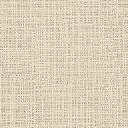 